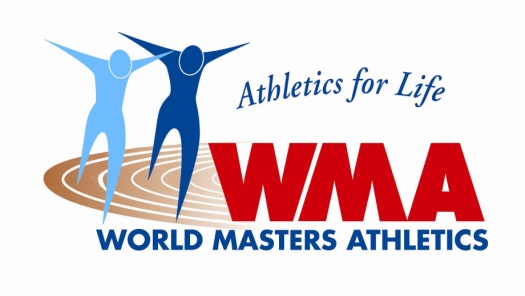 EXPRESSION OF INTEREST TO BID FOR WMA CHAMPIONSHIPS STADIAPursuant to its Constitution, By-Laws and other rules of WMA we, the undersigned, on behalf of: ______________________________________________________________________________ (name of Bid Organisation legally responsible for conducting the event), wish to formally express an interest in hosting the following WMA Championship Outdoors (Stadia)  in the year 2024. Following a Formal Documented Bid it is agreed to pay for the visit as outlined below. Letters of support from the organisations below are also enclosed.								Name and Signatures	Name of Bid Organisation			Name		____________________________or Person Legally Responsible for Conducting the Championship			Signature	___________________________The City/Town	 (Mayor or Representative)	Name		____________________________						Signature	____________________________The local/regional organisation (LOC)	 	Name		____________________________						Signature	____________________________The IAAF National Governing Body		Name		____________________________ for athletics						Signature	____________________________The Masters Affiliated Body			Name		____________________________						Signature	____________________________Government Immigration Representative*	Name		___________________________						Signature	____________________________* It is recommended that the Government Immigration Department responsible for the granting of Visas to enter the country be advised of the pending bid for a WMA Championship and be a signatory to the Contract. (WMA Contract 2, & 3.1)The National Masters Body is also required to inform the WMA Regional President of their involvement in this Expression of Interest.-2-WMA Inspection Visit A site evaluation visit is made prior to a bid being approved and then prepared for presentation at the next WMA General Assembly.When preparing a Bid for a World Masters Athletics Championships Outdoor (Stadia), the Bidder is required to allocate a fee of USD 20,000 in their budget to cover the cost for the site evaluation visit. The WMA Treasurer will provide bank account details to the Bidder, and this fee must be paid when submitting the Bid. The WMA fee covers the cost of travel and other expenses incurred by the WMA evaluation team when making the inspection visit to the City/Town of _______________________ prior to reporting to the WMA Council on the proposed bid.  In addition to the WMA fee, the Bidder is required to provide, at their own expense, accommodation and meal costs for four (4) persons designated by the WMA President for the site evaluation visit.  At the conclusion of the evaluation visit, any portion of the WMA fee not expended in the conduct of the visit will be returned promptly to the Bidder.The persons attending the site evaluation visit (not longer than three (3) days and nights), may consist of the WMA President, the two (2) Vice Presidents (Technical and Organisational), the IAAF Representative or other designated person.    LOCATION OF THE CHAMPIONSHIPSThe 2024 WMA Championships Outdoors (Stadia) is to be held in and around the City/Town of _______________________.Signed by			Name							PostChair of LOC________________________			_______________________		City/Town stamp	Please return this Form to WMA Secretary, María Alfaro, by 1st September 2019.All other Formal bid documents as outlined in the Contract must be received by 1st October 2019 for the bid to be considered and accepted. Maria AlfaroWMA Secretary